The Turkish Journal of Occupational / Environmental Medicine and Safety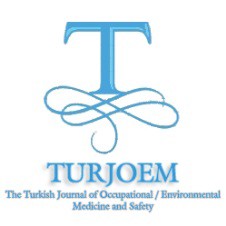 Vol:1, No:1(2), 2017	Web: http://www.turjoem.com	ISSN : 2149-4711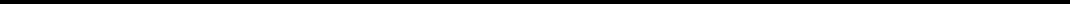  SS-012.  The Awareness of the Biocidal is the Students of Faculty of Pharmacy at Erzincan University Engin Kılıç, Maide Kuytul, Sıla Elcik, Ceylan Aylin Yılmaz, Rabia Nalbant, Kader Akkurt, Ayşenur Güler, Betül Özer, Nermin Senanur Nalbant, Güler Merve Yolcu, Erol YüzgüllüErzincan Üniversitesi Eczacılık Fakültesi-Mikrobiyoloji BölümüThe aim of the study is to evaluate the biocidal awareness of the students of Erzincan University Faculty of Pharmacy. Survey method was used in this study. The sample of the study consisted of 147 students of Faculty of Pharmacy at Erzincan University. Semistructured interviews and Need Determine Questionnaire were used for data collection. Descriptivecontent analysis and matrix forming to be benefit from codes were used for analysis of interviews. Tables including frequency and percentage worth were used for in the analysis of questionnaires. Our survey consists of a total of 25 questions-multiple-choice and answers that include 4 of them are demographic, 20 of them are theoretical and practical and one of them suggestions and opinions. The number of students who participated in our survey is 147. Participants 64 male and 83 are female. It found that participants in question for measuring information about the biyosidall; 87.40 % there is no information before, 95.02 % are not aware of the legal biocidal regulations, 47.77 of Them do not know whether a mandatory or elective course on biocidal at any pharmacy faculty, 78.23% of the biocidal products they believed would be harmful to human health, 34.01% of those with a proposal for the prevention of harm to human health of biocidal products are made. Pharmacy students take quality education at international level that basic pharmaceutical science, professional sciences (toxicology, pharmacology) and department of technology sciences during 5 years. we believe that they should take part in the licensing, the patenting and market surveillance practices, because they know biocidal products that consisting of pesticides, dezenfectans and preservatives as well. Keywords: Pharmacy, Students, Biocidal, AwarenessTURJOEM , 2017 , 1 ,1 (2)	